ПОЛОЖЕНИЕо проведении в 2020 году регионального этапа Всероссийского конкурса в области педагогики, воспитания и работы с детьми и молодежью до 20 лет «За нравственный подвиг учителя»1.Общие положения.1.1. Региональный этап Всероссийского конкурса в области педагогики, воспитания и работы с детьми и молодежью до 20 лет «За нравственный подвиг учителя» (далее – Конкурс) проводится Министерством образования Магаданской области совместно с Магаданской и Синегорской Епархией Русской Православной Церкви.1.2. Цели конкурса:- стимулирование творчества педагогических работников образовательных организаций и поощрения их за многолетнее высокое качество духовно-нравственного воспитания и образования детей и молодёжи, за внедрение инновационных разработок в сферу образования, содействующих духовно-нравственному развитию детей и молодёжи;- выявление и распространения лучших практик воспитания, обучения и внеучебной работы с детьми и молодёжью;- укрепление взаимодействия светской и церковной систем образования по духовно-нравственному воспитанию и образованию граждан Российской Федерации;- повышение престижа учительского труда.1.3. Задачи конкурса:- обобщение имеющейся практики духовно-нравственного воспитания и обучения детей и (или) молодёжи в образовательных учреждениях  дошкольного, начального общего, основного общего, среднего общего образования, профессиональных образовательных организациях и организациях дополнительного образования детей и деятельности общественных объединений;- отбор и внедрение наиболее эффективных методик духовно-нравственного воспитания в педагогическую деятельность;- формирование базы данных об имеющемся эффективном опыте образовательной деятельности указанных образовательных организаций;- содействие общественному признанию граждан Российской Федерации, внесших существенный личный трудовой, творческий, организационный, материальный вклад в развитие гражданско-патриотического и духовно-нравственного воспитания детей и молодёжи.2. Организаторы Конкурса.Региональный этап Всероссийского конкурса проводят:- Министерство образования Магаданской области;- Магаданская и Синегорская епархия Русской Православной Церкви;- МОГАУ ДПО «Институт развития образования и повышения квалификации педагогических кадров».3. Номинации Конкурса.3.1. Конкурс проводится по следующим номинациям:1) «За организацию духовно-нравственного воспитания в рамках образовательного учреждения».2) «Лучшая программа духовно-нравственного и гражданско-патриотического воспитания детей и молодежи.3) «Лучшая методическая разработка по предметам: «Основы религиозных культур и светской этики» (ОРКСЭ) и «Основы духовно-нравственной культуры народов России» (ОДНКНР), «Основы православной веры» (для образовательных организаций с религиозным (православным) компонентом).4) «Лучший образовательный издательский проект года».4. Участники Конкурса.4.1. Участниками конкурса могут быть педагогические работники, коллективы авторов методик духовно-нравственного развития и воспитания (не более 5-ти человек) образовательных организаций и руководители образовательных организаций, реализующих образовательные программы (независимо от их организационно-правовой формы), представители общественных объединений и клубов, осуществляющих реализацию программ духовно-нравственного воспитания детей и молодежи, постоянно проживающие на территории Российской Федерации.5. Требования к конкурсным работам и критерии оценки.5.1. На региональный этап Конкурса принимаются работы в соответствии с перечисленными в п. 3 настоящего Положения номинациями. Основными критериями оценки работ являются:- соответствие содержания работ культурно-историческим традициям российского образования;- разработка новых авторских курсов, программ, создание учебно-методических пособий, затрагивающих в первую очередь аспекты православной культуры, гражданско-патриотического воспитания и обучения детей и молодёжи;- актуальность работы для осуществления духовно-нравственного воспитания и обучения детей и молодёжи;- возможность тиражирования и внедрения результатов работы в практику педагогической деятельности образовательных организаций всех видов и типов. Критерии оценки деятельности педагогических работников по номинациям ежегодного Всероссийского конкурса в области педагогики, воспитания и работы с детьми и молодежью до 20 лет «За нравственный подвиг учителя» (Приложение № 6).5.2. Порядок оформления работ.Для участия в региональном этапе Конкурса претенденты направляют не позднее 15 апреля 2020 г. в адрес конкурсной комиссии материалы, представляемые на конкурс (авторские курсы, исследования, научные и методические разработки, публикации, сайты, фото-, видео- и аудиоматериалы и т.п.), а также следующие документы:- заявку на участие в Конкурсе (Приложение № 1, 2);- анкету участника Конкурса (в случае коллективной заявки анкеты заполняются всеми членами коллектива) (Приложение № 3);- краткую аннотацию работы (не более 1000 печатных знаков), (Приложение № 4);- рекомендательные письма, экспертные заключения, отзывы специалистов, подтверждения о практической реализации (внедрении) разработок и т.п. - по желанию претендента;- творческий паспорт коллектива (только для коллективов) – по желанию претендента.Материалы представляются на бумажных и электронных носителях (Приложение № 5.Требования к оформлению работы).Адрес конкурсной комиссии: г. Магадан, ул. Якутская, 67-б, МОГАУ ДПО «Институт развития образования и повышения квалификации педагогических кадров».5.3. Работы, поданные на Конкурс, не рецензируются и не возвращаются. Региональная конкурсная комиссия не вступает в переписку с авторами работ.5.4. Представление материалов на Конкурс рассматривается как согласие их авторов на открытую публикацию с обязательным указанием авторства.5.5. Представление материалов на Конкурс рассматривается как согласие их авторов с правилами Конкурса, описанными в настоящем Положении.5.6. Выплата авторских гонораров в любой форме не предусмотрена.5.7. Использование конкурсных материалов, в каких бы то ни было целях, без указания авторства не допускается.6. Правила проведения регионального этапа конкурса, сроки направления работ и подведение итогов.6.1. Для осуществления организации конкурса и экспертизы работ Министерство образования Магаданской области совместно с отделом религиозного образования и катехизации Магаданской и Синегорской епархии Русской Православной Церкви создают оргкомитет и региональную конкурсную комиссии. Определение победителей осуществляется не позднее 12 мая 2020 года.6.2. Оценка работ и определение победителей проводится по каждой номинации отдельно.6.3. Награждение победителей регионального этапа конкурса «За нравственный подвиг учителя» проходит в торжественной обстановке на заключительном пленарном заседании XXI областных Рождественских образовательных чтений в декабре 2020 года. Победители конкурса награждаются дипломами и благодарственными письмами министерства образования Магаданской области.6.4. Работы победителей отправляются на межрегиональный этап конкурса не позднее 14 мая 2020 года.7. Этапы и сроки проведения Конкурса.Всероссийский конкурс в области педагогики, воспитания и работы с детьми и молодежью до 20 лет «За нравственный подвиг учителя» проводится в три этапа:I этап (15.01.2020 – 12.05.2020), региональный этап Конкурса: рассмотрение работы региональной конкурсной комиссии на правах экспертов, подведение итогов конкурса, определение победителей, призеров и лауреатов на региональном уровне, награждение.II этап (14.05.2020 – 28.08.2020), межрегиональный этап Конкурса по Дальневосточному федеральному округу (определение лауреатов и победителей в номинациях);III этап (01.09.2020 – 30.11.2020), Всероссийский этап (определение лауреатов и победителей в номинациях).8. Региональная конкурсная комиссия на правах экспертов.8.1. Для решения оперативных вопросов, связанных с организацией и проведением конкурса, создается оргкомитет, региональная конкурсная комиссия на правах экспертов. 8.2. В состав конкурсной комиссии входят представители Министерства образования Магаданской области, Института развития образования и повышения квалификации педагогических кадров, Магаданской и Синегорской епархии, могут входить представители государственных органов, образовательных организаций, творческих союзов, представители общественных объединений.8.3. Региональная конкурсная комиссия формируется оргкомитетом: - осуществляет экспертизу документов и материалов претендентов;- информирует и консультирует муниципальные органы управления образованием, заинтересованные организации и претендентов о порядке прохождения Конкурса и оформления документов;- запрашивает дополнительные материалы на претендента, если представленной информации недостаточно для проведения качественной экспертизы и выставления экспертами обоснованных оценок;- определяет победителей, призеров, лауреатов Конкурса;- определяет количество лауреатов конкурса в каждой номинации.- осуществляет предварительный анализ и оценку поступивших на Конкурс работ;- при оценке конкурсных работ руководствуется основными критериями, изложенными в п. 5.1. настоящего Положения; - разрабатывает и утверждает дополнительные критерии оценки конкурсных работ;- результаты экспертизы фиксирует в оценочных листах и сводной ведомости оценки конкурсных работ.По итогам экспертного заключения конкурсная комиссия формирует рейтинговый список, определяет победителей Конкурса, организует награждение победителей Конкурса, направляет работы победителей на II этап конкурса.Результаты обсуждения работ участников Конкурса и ход голосования по ним разглашению не подлежат.Конкурсная комиссия имеет право на публикацию работ победителей, призеров, лауреатов в электронном и печатном виде.9. Подведение итогов и награждение победителей.На региональном этапе Конкурса присуждается одно первое место, два вторых места и три третьих места (лауреаты Конкурса), а также награждаются победители в каждой номинации. Оргкомитет имеет право не присуждать первое место.По решению конкурсной комиссии участники могут быть награждены благодарственными письмами Министерства образования Магаданской области. Приложение 1к Положению о КонкурсеТитульный лист Конкурсной работыНаименование образовательного учреждения Регистрационный номер работыНазвание конкурсной работы (возраст детей, на которых рассчитана данная работа, срок реализации данной работы) Ф.И.О., должность автора (авторов) _____________________________________________________________(Название города, населенного пункта, в котором реализуется работа) _____________________________________________________________(Название епархии) ОБЯЗАТЕЛЬНО К ЗАПОЛНЕНИЮ!!!_______________________________________________________________(Название митрополии) ОБЯЗАТЕЛЬНО К ЗАПОЛНЕНИЮ!!!_________________________________________________________________(E-mail) ОБЯЗАТЕЛЬНО К ЗАПОЛНЕНИЮ!!!__________________________________________________________________(Контактный телефон) ОБЯЗАТЕЛЬНО К ЗАПОЛНЕНИЮ!!!2020 г.Образец заполнения титульного листа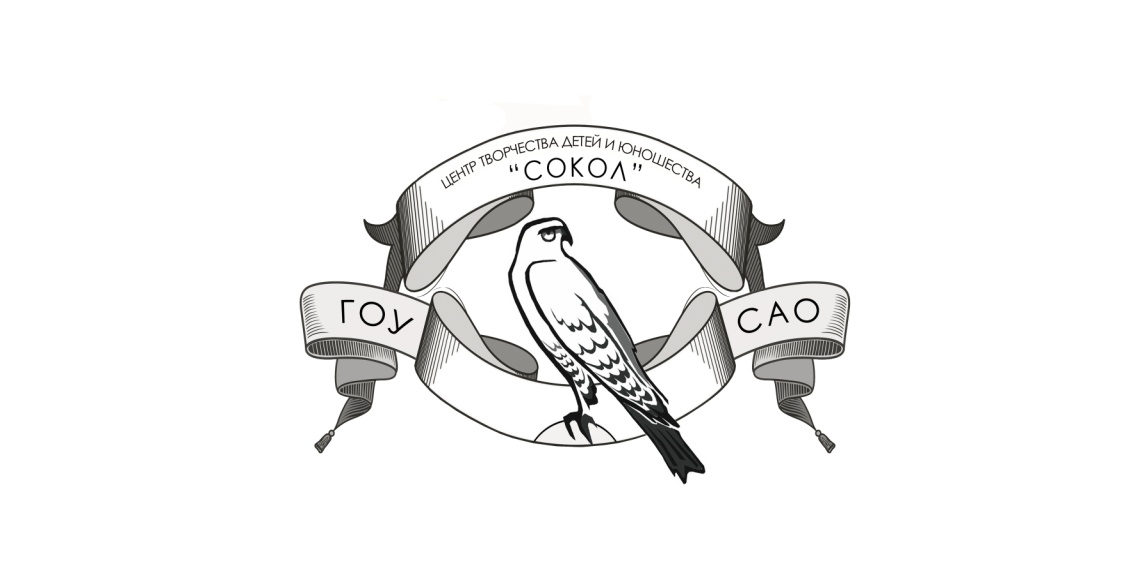 Регистрационный номер № 00000000УТВЕРЖДАЮДиректор МАОУ «Средняя общеобразовательная школа № 90»_____________ В. Г.Евдокимова   (подпись, печать)«МЫ ЭТОЙ ПАМЯТИ ВЕРНЫ…»ПРОГРАММА ПАТРИОТИЧЕСКОГО ВОСПИТАНИЯСрок реализации: 1 годВозраст детей: 6–18 летРазработчики: Васильева С.В., методист, Балебанова Е.В., методист г. МагаданМагаданская и Синегорская епархияM132435@yandex.ru+79641111111112020 г. Приложение 2к Положению о КонкурсеОбразец заявки участника конкурсаЕжегодный Всероссийский конкурс в области педагогики, воспитанияи работы с детьми и молодёжью до 20 лет«За нравственный подвиг учителя»_____________________________________________________________________________(указывается федеральный округ)_____________________________________________________________________________(указывается епархия)_____________________________________________________________________________(указывается организация)_____________________________________________________________________Фамилия Имя Отчество (в именительном падеже)Название работы ___________________________________________________________________________________________________________________________Номинация (указать одну номинацию):За организацию духовно-нравственного воспитания в рамках образовательного учреждения.Лучшая программа духовно-нравственного и гражданско-патриотического воспитания детей и молодежи.Лучшая методическая разработка по предметам: Основы религиозных культур и светской этики (ОРКСЭ), Основы духовно-нравственной культуры народов России (ОДНКНР), Основы православной веры (для образовательных организаций с религиозным (православным) компонентом).Лучший образовательный издательский проект года.Информация об авторе (авторах) работы:Дата и место рождения _____________________________________________________________________Адрес места жительства (с указанием почтового индекса), телефоны,e-mail ________________________________________________________________________________________________________________________________________________________________________________________Место работы или род занятий ______________________________________________________________Почётные звания (при их наличии)  __________________________________________________________Наличие премий, призов и иных наград _______________________________________________________2020 год
(Анкета подписывается автором (авторами) работы)Приложение 3к Положению о КонкурсеОБРАЗЕЦ АНКЕТЫ УЧАСТНИКА КОНКУРСАРусская православная церковьМосковский ПатриархатПолномочный представитель Президента Российской Федерации в___________________________________________(указать федеральный округ)
Министерство просвещения Российской Федерации
ежегодный Всероссийский конкурс в области педагогики, воспитанияи работы с детьми и молодёжью до 20 лет«За нравственный подвиг учителя»_____________________________________________________________________Фамилия Имя Отчество (в именительном падеже)Название работы ___________________________________________________________________________________________________________________________Номинация (указать одну номинацию):1) «За организацию духовно-нравственного воспитания в рамках образовательного учреждения».2) «Лучшая программа духовно-нравственного воспитания и гражданско-патриотического воспитания детей и молодежи.3) «Лучшая методическая разработка по предметам «Основы религиозных культур и светской этики» (ОРКСЭ) и «Основы духовно-нравственной культуры народов России» (ОДНКНР), Основы православной веры (для образовательных организаций с религиозным (православным) компонентом).4) «Лучший образовательный издательский проект года».Информация об авторе работы:Дата и место рождения ___________________________________________________Адрес места жительства (с указанием почтового индекса), телефоны, e-mail __________________________________________________________________________________________________________________________________________________________Место работы или род занятий __________________________________________________Почётные звания (при их наличии)  ______________________________________________Наличие премий, призов и иных наград ___________________________________________Федеральный округ  (указать)
20 ___ год
[Анкета подписывается автором (авторами) работы]Приложение 4к Положению о КонкурсеОБРАЗЕЦ ОФОРМЛЕНИЯ КРАТКОЙ АННОТАЦИИ РАБОТЫРусская православная церковьМосковский ПатриархатПолномочный представитель Президента Российской Федерации в___________________________________________(указать федеральный округ)
Министерство просвещения Российской Федерации
ежегодный Всероссийский конкурс в области педагогики, воспитанияи работы с детьми и молодёжью до 20 лет«За нравственный подвиг учителя»_____________________________________________________________________Фамилия Имя Отчество (в именительном падеже)Название работы ___________________________________________________________________________________________________________________________Номинация (указать одну номинацию):1) «За организацию духовно-нравственного воспитания в рамках образовательного учреждения».2) «Лучшая программа духовно-нравственного воспитания и гражданско-патриотического воспитания детей и молодежи.3) «Лучшая методическая разработка по предметам «Основы религиозных культур и светской этики» (ОРКСЭ) и «Основы духовно-нравственной культуры народов России» (ОДНКНР), Основы православной веры (для образовательных организаций с религиозным (православным) компонентом).4) «Лучший образовательный издательский проект года».Краткая аннотация работы (не более 1 000 печатных знаков)___________________________________________________________________________________________________________________________________________________________________________________________________________________________________________________________________________________________________________________________________________________________________________________________________________________________________________________________________________________________________Приложение 5к Положению о КонкурсеЕжегодный Всероссийский конкурс в области педагогики, воспитанияи работы с детьми и молодёжью до 20 лет«За нравственный подвиг учителя»Требования к оформлению работы 1. Работа представляется в печатном виде и на магнитном носителе в формате .doc или .docx. Объём работы - от 20000 до 40000 символов (с пробелами) - 0,5 – 1 п.л. Шрифт Times New Roman, размер шрифта - 14 пт, интервал - полуторный, поля по  (со всех сторон). Не допускается использовать пробелы и символы табуляции для форматирования текста. Текст набирается без переносов. Команду «вставить сноску» использовать нельзя. Примечания и ссылки даются в конце статьи. Нумерацию ссылок в тексте и в примечаниях следует производить по мере их появления в тексте и оформлять следующим образом: [1], [2], [3]…Если в тексте используются какие-либо сокращения, они обязательно должны быть расшифрованы (даже если они традиционны в данной отрасли науки). Разработчики сайта предоставляют техническое задание на создание сайта: цели создания сайта, описание структуры сайта, для какой аудитории создан сайт, а также скриншот сайта, статистику посещаемости сайта, информацию об обратной связи.Материалы должны быть напечатаны на русском языке.2. Работа должна начинаться титульным листом, содержащим сведениями об авторе: полностью Ф.И.О., ученая степень, ученое звание, должность, полное официальное название образовательного учреждения или организации, город, (Приложение № 2).3. Представляется фотография автора работы в электронном виде в формате .jpg или .tif. Приложение 6к Положению о КонкурсеКритерии оценки деятельности педагогических работников по номинациям ежегодного Всероссийского конкурса в области педагогики, воспитания и работы с детьми и молодежью до 20 лет «За нравственный подвиг учителя»Фамилия, имя, отчество конкурсанта(ов)________________________________________________________________________________________________________________________________________________________________________________________Регион __________________________________________________________________Учреждение ____________________________________________________________________________________________________________________________________Название работы ____________________________________________________________________________________________________________________________________Номинации 1–3:За организацию духовно-нравственного воспитания в рамках образовательного учреждения.Лучшая программа духовно-нравственного и гражданско-патриотического воспитания детей и молодежи.Лучшая методическая разработка по предметам: Основы религиозных культур и светской этики (ОРКСЭ), Основы духовно-нравственной культуры народов России (ОДНКНР), Основы православной веры (для образовательных организаций с религиозным (православным) компонентом).Номинация 4: Лучший образовательный издательский проект года.МУНИЦИПАЛЬНОЕ АВТОНОМНОЕ ОБРАЗОВАТЕЛЬНОЕ УЧРЕЖДЕНИЕ«СРЕДНЯЯ ОБЩЕОБРАЗОВАТЕЛЬНАЯ ШКОЛА № 90»МУНИЦИПАЛЬНОЕ АВТОНОМНОЕ ОБРАЗОВАТЕЛЬНОЕ УЧРЕЖДЕНИЕ«СРЕДНЯЯ ОБЩЕОБРАЗОВАТЕЛЬНАЯ ШКОЛА № 90»685000, г. Магадан, ул. Якутская, д. 86 бтел. 8-914-000-00-00Автор, название работыАвтор, название работыКритерииКритерииМакс. баллБаллэксперта1Возможность использования работы и ее результатов в практике других регионов, образовательных учреждений, педагоговВозможность использования работы и ее результатов в практике других регионов, образовательных учреждений, педагогов21- использование возможно полностью- использование возможно полностью21- использование возможно частично- использование возможно частично11- использование может быть затруднительно или невозможно- использование может быть затруднительно или невозможно02Возможность самовыражения воспитанниковВозможность самовыражения воспитанников22- представлена достаточно- представлена достаточно22- представлена частично- представлена частично12- не представлена- не представлена03Воспитывающий компонент - сочетание элементов мировоззренческого нравственно-эстетического и социального опыта (формирование личностных качеств ребенка и стимулирование его саморазвития)Воспитывающий компонент - сочетание элементов мировоззренческого нравственно-эстетического и социального опыта (формирование личностных качеств ребенка и стимулирование его саморазвития)23- представлена достаточно- представлена достаточно23- представлена частично- представлена частично13- не представлена- не представлена04Деятельность воспитанниковДеятельность воспитанников24- представлена достаточно- представлена достаточно24- представлена частично- представлена частично14- не представлена- не представлена05Деятельность педагогических работниковДеятельность педагогических работников25- представлена достаточно- представлена достаточно25- представлена частично- представлена частично15- не представлена- не представлена06Инновационность образовательного процессаИнновационность образовательного процесса26- представлена достаточно- представлена достаточно26- представлена частично- представлена частично16- не представлена- не представлена07Интеграция разнообразных знаний, их актуализация, системность работыИнтеграция разнообразных знаний, их актуализация, системность работы27- представлена достаточно- представлена достаточно27- представлена частично- представлена частично17- не представлена- не представлена08Культура представления конкурсной работыКультура представления конкурсной работы28- замечаний нет- замечаний нет28- есть частичные замечания по оформлению работы- есть частичные замечания по оформлению работы18- оформление не соответствует требованиям конкурса - оформление не соответствует требованиям конкурса 09Материально-техническое обеспечение программыМатериально-техническое обеспечение программы29- представлена достаточно- представлена достаточно29- представлена частично- представлена частично19- не представлена- не представлена010Методическое обеспечение программыМетодическое обеспечение программы210- представлена достаточно- представлена достаточно210- представлена частично- представлена частично110- не представлена- не представлена011Механизм реализации программыМеханизм реализации программы211- представлена достаточно- представлена достаточно211- представлена частично- представлена частично111- не представлена- не представлена012Обучающий компонент в предметной области (в рамках и за рамками базовых образовательных стандартов) общий кругозор ребенка в предметной области, специальные знания (теория предмета), специальные умения и навыки (практическая деятельность по предмету)Обучающий компонент в предметной области (в рамках и за рамками базовых образовательных стандартов) общий кругозор ребенка в предметной области, специальные знания (теория предмета), специальные умения и навыки (практическая деятельность по предмету)212- представлена достаточно- представлена достаточно212- представлена частично- представлена частично112- не представлена- не представлена013Педагогическая целесообразность представленной работыПедагогическая целесообразность представленной работы213- представлена достаточно- представлена достаточно213- представлена частично- представлена частично113- не представлена- не представлена014Профессионализм педагогических работниковПрофессионализм педагогических работников214- представлена достаточно- представлена достаточно214- представлена частично- представлена частично114- не представлена- не представлена015Развивающий компонент (развитие у детей общих и специальных способностей) общих интеллектуальных способностей; специальных способностей; общих и специальных психофизических способностейРазвивающий компонент (развитие у детей общих и специальных способностей) общих интеллектуальных способностей; специальных способностей; общих и специальных психофизических способностей215- представлена достаточно- представлена достаточно215- представлена частично- представлена частично115- не представлена- не представлена016Результативность образовательного процесса (через взаимодействие с другими институтами)Результативность образовательного процесса (через взаимодействие с другими институтами)216- представлена достаточно- представлена достаточно216- представлена частично- представлена частично116- не представлена- не представлена017Результативность образовательного процесса (через взаимодействие с Русской Православной Церковью)Результативность образовательного процесса (через взаимодействие с Русской Православной Церковью)217- представлена достаточно- представлена достаточно217- представлена частично- представлена частично117- не представлена- не представлена018Результативность образовательного процесса (через презентацию деятельности воспитанников)Результативность образовательного процесса (через презентацию деятельности воспитанников)218- представлена достаточно- представлена достаточно218- представлена частично- представлена частично118- не представлена- не представлена019Результативность образовательного процесса (через систему педагогического мониторинга)Результативность образовательного процесса (через систему педагогического мониторинга)219- представлена достаточно- представлена достаточно219- представлена частично- представлена частично119- не представлена- не представлена020Рецензии ведущих специалистов в области педагогики и психологииРецензии ведущих специалистов в области педагогики и психологии120- представлена- представлена120- не представлена- не представлена021Рецензии от Отделов религиозного образования и катехизации Русской Православной ЦерквиРецензии от Отделов религиозного образования и катехизации Русской Православной Церкви121- представлена- представлена121- не представлена- не представлена022Соответствие концептуальной позиции автора концептуальным идеям КонкурсаСоответствие концептуальной позиции автора концептуальным идеям Конкурса222- соответствует полностью- соответствует полностью222- соответствует частично- соответствует частично122- не соответствует- не соответствует023Соответствие представленного материала цели и задачам КонкурсаСоответствие представленного материала цели и задачам Конкурса223- соответствует полностью- соответствует полностью223- соответствует частично- соответствует частично123- не соответствует- не соответствует0Всего балловВсего балловАвтор, название работыАвтор, название работыКритерииКритерииМакс. баллБаллэксперта1Аннотированность материалаАннотированность материала21- подробная аннотация- подробная аннотация21- слабая аннотация- слабая аннотация11- аннотация отсутствует- аннотация отсутствует02Возможность использования работы и ее результатов в практике других регионов, образовательных учреждений, педагоговВозможность использования работы и ее результатов в практике других регионов, образовательных учреждений, педагогов22- использование возможно полностью- использование возможно полностью22- использование возможно частично- использование возможно частично12- использование может быть затруднительно или невозможно- использование может быть затруднительно или невозможно03Воспитывающий компонент - сочетание элементов мировоззренческого нравственно-эстетического и социального опыта (формирование личностных качеств ребенка и стимулирование его саморазвития)Воспитывающий компонент - сочетание элементов мировоззренческого нравственно-эстетического и социального опыта (формирование личностных качеств ребенка и стимулирование его саморазвития)23- представлена достаточно- представлена достаточно23- представлена частично- представлена частично13- не представлена- не представлена04Доступность изложения материала для широкого круга читателейДоступность изложения материала для широкого круга читателей24- доступно- доступно24- сложно к восприятию- сложно к восприятию14- не доступен без специальной подготовки- не доступен без специальной подготовки05Использование глоссария и ссылок на первоисточникиИспользование глоссария и ссылок на первоисточники25- представлена достаточно- представлена достаточно25- представлена частично- представлена частично15- не представлена- не представлена06Использование иллюстраций Православных святынь (Икон, Храмов, церквей, монастырей и т.п.)Использование иллюстраций Православных святынь (Икон, Храмов, церквей, монастырей и т.п.)26- используется достаточно- используется достаточно26- используется ограниченно- используется ограниченно16- не используется- не используется07Культура представления конкурсной работыКультура представления конкурсной работы27- замечаний нет- замечаний нет27- есть частичные замечания по оформлению работы- есть частичные замечания по оформлению работы17- оформление не соответствует требованиям конкурса - оформление не соответствует требованиям конкурса 08Обучающий компонент в предметной области (в рамках и за рамками базовых образовательных стандартов) общий кругозор ребенка в предметной области, специальные знания (теория предмета), специальные умения и навыки (практическая деятельность по предмету)Обучающий компонент в предметной области (в рамках и за рамками базовых образовательных стандартов) общий кругозор ребенка в предметной области, специальные знания (теория предмета), специальные умения и навыки (практическая деятельность по предмету)28- представлена достаточно- представлена достаточно28- представлена частично- представлена частично18- не представлена- не представлена09Отражение православных педагогических традиций: Текстов Священного Писания, «Жития Святых», церковных документовОтражение православных педагогических традиций: Текстов Священного Писания, «Жития Святых», церковных документов29- используется достаточно- используется достаточно29- используется ограниченно- используется ограниченно19- не используется- не используется010Оформление изданияОформление издания210- качественное оформление текста- качественное оформление текста210- есть замечания к оформлению- есть замечания к оформлению110- оформление плохое- оформление плохое011Педагогическая целесообразность представленной работыПедагогическая целесообразность представленной работы211- представлена достаточно- представлена достаточно211- представлена частично- представлена частично111- не представлена- не представлена012Развивающий компонент (развитие у детей общих и специальных способностей) общих интеллектуальных способностей; специальных способностей; общих и специальных психофизических способностейРазвивающий компонент (развитие у детей общих и специальных способностей) общих интеллектуальных способностей; специальных способностей; общих и специальных психофизических способностей212- представлена достаточно- представлена достаточно212- представлена частично- представлена частично112- не представлена- не представлена013Рецензии ведущих специалистов в области педагогики и психологииРецензии ведущих специалистов в области педагогики и психологии113- представлена- представлена113- не представлена- не представлена01314Рецензии от Отделов религиозного образования и катехизации Русской Православной ЦерквиРецензии от Отделов религиозного образования и катехизации Русской Православной Церкви114- представлена- представлена114- не представлена- не представлена01415Системность и структурированность материалаСистемность и структурированность материала215- представлена достаточно- представлена достаточно215- представлена частично- представлена частично115- не представлена- не представлена016Соответствие ГОСТу 7.60-2003Соответствие ГОСТу 7.60-2003216- соответствует- соответствует216- соответствует частично- соответствует частично116- не соответствует- не соответствует017Соответствие историческим и культурным традициям РПЦСоответствие историческим и культурным традициям РПЦ217- представлена достаточно- представлена достаточно217- представлена частично- представлена частично117- не представлена- не представлена018Соответствие концептуальной позиции автора концептуальным идеям КонкурсаСоответствие концептуальной позиции автора концептуальным идеям Конкурса218- соответствует полностью- соответствует полностью218- соответствует частично- соответствует частично118- не соответствует- не соответствует019Соответствие новейшим данным церковной наукиСоответствие новейшим данным церковной науки219- представлена достаточно- представлена достаточно219- представлена частично- представлена частично119- не представлена- не представлена020Соответствие Православному христианскому вероучению, историческим и культурным традициям РПЦСоответствие Православному христианскому вероучению, историческим и культурным традициям РПЦ220- представлена достаточно- представлена достаточно220- представлена частично- представлена частично120- не представлена- не представлена021Соответствие представленного материала цели и задачам КонкурсаСоответствие представленного материала цели и задачам Конкурса221- соответствует полностью- соответствует полностью221- соответствует частично- соответствует частично121- не соответствует- не соответствует022Соответствие ФГОС, ФГТ, церковным документам и стандартам РПЦ в сфере образованияСоответствие ФГОС, ФГТ, церковным документам и стандартам РПЦ в сфере образования222- представлена достаточно- представлена достаточно222- представлена частично- представлена частично122- не представлена- не представлена023ТиражТираж223- большой- большой223- ограниченный- ограниченный123-единичные издания-единичные издания0Всего балловВсего баллов